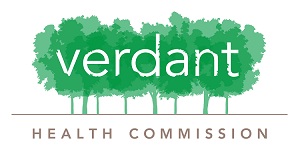 Thank you for your interest in the Verdant Healthier Community Conference. If the $55 Early Bird or $75 Regular registration fee prevents you from participating, you may submit this form to request a scholarship.  To qualify, you must:Live within the boundaries of Public Hospital District No. 2, Snohomish County and qualify based on your monthly income and family size.AND/OR Work or volunteer with an organization within the boundaries where the registration cost would prevent you from participating.CONTACT INFORMATION* Public Hospital District No. 2, Snohomish County includes the cities of Lynnwood, Edmonds, Brier, Woodway, Mountlake Terrace, and portions of Bothell and unincorporated South Snohomish County. (Visit http://verdanthealth.org/about-us/our-work/our-community/ for boundary information.) I AM SEEKING A SCHOLARSHIP TO ATTEND FOR MY INDIVIDUAL BENEFITTo qualify your income must be equal to or less than the monthly income identified in the chart based on your household size. I AM SEEKING A SCHOLARSHIP TO ATTEND ON BEHALF OF MY ORGANIZATION(SEE PAGE 2)PLEASE EXPLAIN WHY YOU WOULD LIKE TO ATTEND THE EVENT AND WHAT YOU HOPE TO GET OUT OF IT.WHY DO YOU NEED A SCHOLARSHIP TO ATTEND THE PROGRAM?AGREEMENTI certify the above information is true and complete to the best of my knowledge.  Please complete form and return to Verdant Health Commission:Scan and email to: info@verdanthealth.orgFax to: (425) 582-8527Mail to: 4710 196th Street SW, Lynnwood, WA 98036Authorized Signer:	___________________________________________	Date: _____________________Printed Name:	NAME:EMAIL:PHONE: ADDRESS:ADDRESS:Street	City	State	ZipStreet	City	State	ZipStreet	City	State	ZipFAMILY SIZE: MONTHLY INCOME:ORGANIZATION NAME: 
ROLE AT ORGANIZATION: